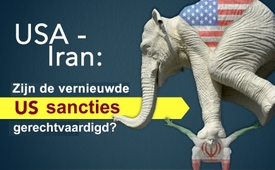 Amerika – Iran: Zijn de nieuwe sancties van Amerika gerechtvaardigd?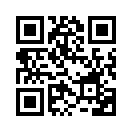 Op vrijdag 21 juni 2019 werd een onbemande Amerikaanse spionagedrone neergeschoten door het Iraanse leger. Dit nadat volgens de Iraanse regering twee waarschuwingen aan de VS waren gegeven die onbeantwoord bleven. Amerika beweert dat de drone in het internationale luchtruim is neergeschoten en dat Iran dus de aanvaller is. Als men echter kijkt naar de gepubliceerde satellietbeelden, bijvoorbeeld van de OPS Group, dan bevond de Amerikaanse drone zich op het moment van het neerschieten in het Iraanse luchtruim.Op vrijdag 21 juni 2019 werd een onbemande Amerikaanse spionagedrone neergeschoten door het Iraanse leger. Dit nadat volgens de Iraanse regering twee waarschuwingen aan de VS waren gegeven die onbeantwoord bleven. Amerika beweert dat de drone in het internationale luchtruim is neergeschoten en dat Iran dus de aanvaller is. Als men echter kijkt naar de gepubliceerde satellietbeelden, bijvoorbeeld van de OPS Group (een informatieplatform over risico's in het luchtruim dat luchtvaartmaatschappijen en piloten moet beschermen tegen vliegtuigongelukken), dan bevond de Amerikaanse drone zich op het moment van het neerschieten in het Iraanse luchtruim. De drone is een verkenningsdrone van het type “Global Hawk”, die specifiek wordt gebruikt om doelen in vijandelijk gebied te lokaliseren en informatie over de tegenstander voor de geheime dienst te verzamelen. Na het incident dreigde de Amerikaanse regering met een militaire aanval op doelen in Iran. Die werden pas op het laatste moment door de Amerikaanse president Donald Trump afgelast. De Amerikaanse minister van Buitenlandse Zaken Mike Pompeo riep openlijk op tot de vorming van een internationale militaire coalitie tegen Iran. Is het gedrag van Amerika in dit geval gerechtvaardigd? Kla.TV doet daarvoor de Irantest: - Vliegt Iran met drones en verkenningsvliegtuigen rond de Amerikaanse grens en schendt het zijn luchtruim? - Nee! - Heeft Iran recent talloze staten in een bloedige chaos gestort door illegale terroristische oorlogen? – Nee! - Heeft Iran eenzijdig de nucleaire overeenkomst met het Westen opgezegd? - Nee! - Legt Iran voortdurend nieuwe sancties op aan het Westen? - Nee - Provoceert de Iraanse regering Amerika steeds weer met aanvallen en oorlogsretoriek en kondigt ze een regeringswissel aan? Nee! De volgende verklaring van Ayatollah Khamenei, het religieuze en politieke staatshoofd van Iran, onderbouwt de eigenlijke overtuiging van Iran: “[....] Het zal niet tot oorlog komen ... omdat we, zoals in het verleden, nooit een oorlog zullen beginnen”. Toch heeft de Amerikaanse regering opnieuw alle sancties tegen Iran opgelegd waarvan het na het sluiten van de nucleaire deal was vrijgesteld, en ze heeft er nog bijgevoegd. Op 24 juni 2019 werd opnieuw een sanctieronde opgelegd aan Iran. Hoe zien deze sancties eruit? Volgens de Amerikaanse minister van Financiën Steve Mnuchin, zullen er onder andere miljarden meer middelen van Iran worden bevroren. Deze maatregel lijkt vergelijkbaar met de Amerikaanse sancties tegen Venezuela, waar enorme betalingen voor exportgoederen naar de staat eenvoudigweg worden bevroren door de Amerikaanse banken, wat betekent dat ze niet worden gegeven.door dag.Bronnen:https://deutsch.rt.com/der-nahe-osten/89438-us-mauschelei-um-iranischen-abschuss/
https://www.ft.com/video/d700aa74-053c-42a7-ad5d-b57008ac92ac
https://edition.cnn.com/2019/06/24/politics/trump-iran-sanctions/index.html
https://edition.cnn.com/videos/politics/2019/06/24/treasury-secretary-steve-mnuchin-details-new-sanctions-against-iran-sot-ip-vpx.cnn
https://www.northropgrumman.com/Capabilities/GlobalHawk/Documents/Datasheet_GH_Block_40.pdf
https://www.youtube.com/watch?v=CPTuMTXr4V0
https://ops.group/blog/the-threat-of-a-civil-aircraft-shootdown-in-southern-iran-is-real/
https://www.youtube.com/watch?v=jxkHlekKtPY
www.kla.tv/12885(D)
www.kla.tv/14252Dit zou u ook kunnen interesseren:---Kla.TV – Het andere nieuws ... vrij – onafhankelijk – ongecensureerd ...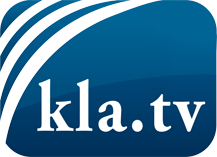 wat de media niet zouden moeten verzwijgen ...zelden gehoord van het volk, voor het volk ...nieuwsupdate elke 3 dagen vanaf 19:45 uur op www.kla.tv/nlHet is de moeite waard om het bij te houden!Gratis abonnement nieuwsbrief 2-wekelijks per E-Mail
verkrijgt u op: www.kla.tv/abo-nlKennisgeving:Tegenstemmen worden helaas steeds weer gecensureerd en onderdrukt. Zolang wij niet volgens de belangen en ideologieën van de kartelmedia journalistiek bedrijven, moeten wij er elk moment op bedacht zijn, dat er voorwendselen zullen worden gezocht om Kla.TV te blokkeren of te benadelen.Verbindt u daarom vandaag nog internetonafhankelijk met het netwerk!
Klickt u hier: www.kla.tv/vernetzung&lang=nlLicence:    Creative Commons-Licentie met naamgeving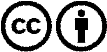 Verspreiding en herbewerking is met naamgeving gewenst! Het materiaal mag echter niet uit de context gehaald gepresenteerd worden.
Met openbaar geld (GEZ, ...) gefinancierde instituties is het gebruik hiervan zonder overleg verboden.Schendingen kunnen strafrechtelijk vervolgd worden.